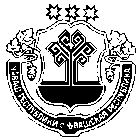 В целях реализации Указа Главы Чувашии М.В. Игнатьева от 27 ноября 2019 г. № 139 «О дополнительных мерах по повышению комфортности среды проживания граждан в муниципальных образованиях Чувашской Республики», в соответствии со статьей 16 Федерального закона Российской Федерации от 06.10.2003 №131-ФЗ «Об общих принципах организации местного самоуправления в Российской Федерации», постановлением главы администрации Моргаушского района Чувашской Республики от 27.12.2017г. № 1153 «Об утверждении муниципальной программы Моргаушского района Чувашской Республики «Формирование современной городской среды на территории Моргаушского района Чувашской Республики» на 2018-2024 годы», постановлением администрации Моргаушского района Чувашской Республики от 09.09.2019г. N 898 "Об утверждении Порядка предоставления субсидии из районного бюджета Моргаушского района Чувашской Республики бюджетам сельских поселений Моргаушского района Чувашской Республики на реализацию мероприятий подпрограммы "Благоустройство дворовых и общественных территорий Чувашской Республики" муниципальной программы Моргаушского района Чувашской Республики "Формирование современной городской среды на территории Моргаушского района Чувашской Республики" на 2018 - 2024 годы", администрация Сятракасинского поселения   Моргаушского района Чувашской Республики постановляет:Утвердить муниципальную программу «Формирование современной городской среды на территории Сятракасинского сельского поселения Моргаушского района Чувашской Республики» на 2020–2024 годы согласно приложению.Настоящее постановление вступает в силу после его официального опубликования.Глава Сятракасинского сельского поселения                                                         Никитина Н.Г.                                                                                            (Приложение)МУНИЦИПАЛЬНАЯ ПРОГРАММА «ФОРМИРОВАНИЕ СОВРЕМЕННОЙ ГОРОДСКОЙ СРЕДЫ НА ТЕРРИТОРИИ СЯТРАКАСИНСКОГО  СЕЛЬСКОГО ПОСЕЛЕНИЯ МОРГАУШСКОГО РАЙОНА ЧУВАШСКОЙ РЕСПУБЛИКИ»НА 2020-2024 ГОДЫМуниципальная программа «Формирование современной городской среды на территории Сятракасинского поселения  Моргаушского района Чувашской Республики» на 2020-2024 годыПАСПОРТ  ПРОГРАММЫРаздел I. Характеристика текущего состояния сферы благоустройства территории Сятракасинского  сельского поселения Чувашской Республики, в том числе прогноз ее развития, основные показатели и анализ социальных, финансово-экономических рисковНа территории Сятракасинского сельского поселения расположены 11 населенных пунктов.На 1 января 2020 года общая площадь земель в Сятракасинском  сельском поселении составила 6584 га, общая протяженность улиц, проездов – 68,8 км.Основные проблемы в сфере благоустройства на территории Сятракасинского сельского поселения следующие:высокая степень износа асфальтового покрытия дворовых проездов и тротуаров;несоответствие уровня освещенности территорий требованиям национальных стандартов;недостаточная обеспеченность жилой среды элементами благоустройства (урны, скамейки, детские и спортивные площадки, парковочные карманы, контейнерные площадки для сбора твердых коммунальных отходов, освещение, объекты, предназначенные для обслуживания лиц с ограниченными возможностями).Муниципальная программа «Формирование современной городской среды на территории Сятракасинского сельского поселения Моргаушского района Чувашской Республики» на 2020-2024 годы (далее – муниципальная программа) рассчитана на долгосрочный период, в рамках ее реализации  предусматривается целенаправленная работа по комплексному благоустройству территорий Сятракасинского поселения.В ходе реализации муниципальной программы согласованные действия отдела капитального строительства и развития общественной инфраструктуры администрации Моргаушского района Чувашской Республики и администрации Сятракасинского поселения   позволят комплексно подойти к решению вопросов благоустройства территорий и тем самым улучшить условия проживания для жителей Сятракасинского поселения.Раздел II. Приоритеты, цель и задачи в сфере реализации муниципальной программы. Индикаторы достижения целей и решения задач, описание основных ожидаемых конечных результатов муниципальной программы, сроки и этапы реализации муниципальной программыВ целях реализации приоритетного проекта «Формирование современной городской среды на территории Сятракасинского  сельского поселения Моргаушского района Чувашской Республики» разработаны мероприятия Муниципальной программы, направленные на формирование современной городской среды Сятракасинского поселения   Моргаушского района Чувашской Республики. Реализация программных мероприятий предусматривает активное участие граждан в формировании и реализации муниципальной программы. Целью Муниципальной программы является создание условий для системного повышения качества и комфорта городской среды на всей территории Сятракасинского сельского поселения Моргаушского района Чувашской Республики путем реализации в период 2020-2024 годов комплекса мероприятий по благоустройству территорий сельского поселения. Основными задачами Муниципальной программы являются: повышение уровня благоустройства территорий Сятракасинского поселения; повышение уровня вовлеченности заинтересованных граждан, организаций в реализацию мероприятий по благоустройству территорий Сятракасинского поселения. Мероприятия по благоустройству направлены на создание комфортной среды для проживания и жизнедеятельности человека и обеспечение увеличения количества благоустроенных территорий. Состав целевых индикаторов и показателей Муниципальной программы определен исходя из принципа необходимости и достаточности информации для характеристики достижения цели и решения задач муниципальной программы (таблица 1). Таблица 1 Сведения о целевых индикаторах и показателях Муниципальной программы приведены в приложении № 1 к Муниципальной программе. Достижение цели и решение задач Муниципальной программы будут осуществляться с учетом сложившихся реалий и прогнозируемых процессов в экономике и сфере благоустройства территорий. Муниципальная программа рассчитана на период 2020-2024 годов. Реализация Муниципальной программы не предусматривает выделения отдельных этапов.Раздел III. Перечни основных мероприятий программыВ целях комплексного решения задач и достижения цели реализация муниципальной программы будет осуществляться в рамках одной подпрограммы:  «Благоустройство дворовых территорий Сятракасинского поселения   Моргаушского района Чувашской Республики». В подпрограмме предусматривается проведение следующих мероприятий:Основное мероприятие 1. Формирование комфортной городской среды.Основное мероприятие 2. Содействие благоустройству территорий Сятракасинского поселения.Основное мероприятие 3. Вовлечение заинтересованных граждан, организаций в реализацию мероприятий по благоустройству территории Сятракасинского сельского поселения. Раздел IV. Ресурсное обеспечение ПрограммыФинансовое обеспечение реализации муниципальной программы осуществляется за счет средств республиканского бюджета Чувашской Республики, бюджета Сятракасинского поселения   и внебюджетных источников.Общий объем финансирования муниципальной программы в 2020–
2024 годах составляет 4660,45  тыс. рублей, в том числе:в 2020 году – 833,01 тыс. рублей;в 2021 году – 3827,44 тыс. рублей;в 2022 году – 0,0  тыс. рублей;в 2023 году – 0,0 тыс. рублей;в 2024 году – 0,0 тыс. рублей.Объемы финансирования муниципальной программы подлежат ежегодному уточнению исходя из реальных возможностей бюджетов всех уровней.Ресурсное обеспечение и прогнозная (справочная) оценка расходов за счет всех источников финансирования реализации муниципальной программы приведены в приложении № 2 к муниципальной программе.Раздел V. Обоснование выделения подпрограммы муниципальной программыКомплексный характер цели и задач муниципальной программы обусловливает целесообразность использования программно-целевых методов управления для скоординированного достижения цели и решения задач как в целом муниципальной  программы, так и ее подпрограммы.В рамках муниципальной программы предусмотрена реализация подпрограммы «Благоустройство дворовых территорий Сятракасинского поселения   Моргаушского района Чувашской Республики».Подпрограмма имеет собственную систему целевых ориентиров, согласующихся с целью и задачами муниципальной программы и подкрепленных конкретными мероприятиями и целевыми индикаторами и показателями.Цель и задачи муниципальной программы не могут быть достигнуты без реализации комплекса мероприятий, предусмотренных в рамках подпрограммы.Подпрограмма «Благоустройство дворовых территорий Сятракасинского поселения   Моргаушского района Чувашской Республики» приведена в приложении № 3 к муниципальной программе.Раздел VI. Анализ рисков реализации муниципальнойпрограммы и описание мер управления рисками реализациимуниципальной программыВ рамках реализации муниципальной программы рисками, оказывающими влияние на достижение цели и решение задач муниципальной программы, являются:а) бюджетные риски, связанные с дефицитом бюджетов разных уровней и невыполнением своих обязательств по софинансированию муниципальной программы, в том числе несоблюдением условий соглашений о предоставлении субсидий на соответствующие цели;б) социальные риски, связанные с низкой социальной активностью населения, отсутствием традиции совместного благоустройства территорий, в том числе:- невостребованностью среди граждан созданной в ходе реализации проектов по благоустройству инфраструктуры;- отрицательной оценкой гражданами реализованных проектов по благоустройству; в) управленческие (внутренние) риски, связанные с неэффективным управлением муниципальной программой, низким качеством межведомственного взаимодействия, недостаточным контролем за реализацией мероприятий, в том числе:отсутствием информации, необходимой для проведения оценки качества благоустройства населенных пунктов;недостаточно высоким уровнем качества проектов по благоустройству, представленных в целях формирования Федерального реестра лучших реализованных практик (проектов) по благоустройству.Мероприятия по предупреждению рисков:активная работа по вовлечению граждан и организаций в реализацию проектов по благоустройству;проведение информационно-разъяснительной работы в средствах массовой информации в целях стимулирования активности граждан и бизнеса в инициировании проектов по благоустройству;реализация в муниципальном образовании требований об обязательном закреплении за собственниками, законными владельцами (пользователями) обязанности по содержанию прилегающей территории;формирование четких графиков реализации соглашений о предоставлении субсидий с конкретными мероприятиями, сроками их исполнения и ответственными лицами;формирование библиотеки лучших практик по реализации проектов по благоустройству.Муниципальная программа представляет собой управленческий инструмент, позволяющий в определенной степени решать указанные проблемы. Реализация комплекса задач, предусмотренных муниципальной программой, обеспечит приоритетные направления в области повышения уровня и качества жизни населения на всей территории Сятракасинского  сельского поселения Моргаушского района Чувашской Республики._____________Приложение № 1 к муниципальной программе «Формирование современной городской среды на территории Сятракасинского  сельского поселения Моргаушского района Чувашской Республики» на 2020-2024 годыС в е д е н и яо целевых индикаторах и показателях муниципальной программы «Формирование современной городской среды на территории Сятракасинского  сельского поселения Моргаушского района Чувашской Республики» на 2020-2024 годы, подпрограммы и их значениях Приложение № 2 к муниципальной программе «Формирование современной городской среды на территории программе Сятракасинского поселения   Моргаушского района Чувашской Республики» на 2020-2024 годыРЕСУРСНОЕ ОБЕСПЕЧЕНИЕ И ПРОГНОЗНАЯ (СПРАВОЧНАЯ) ОЦЕНКА РАСХОДОВ за счет всех источников финансирования реализации муниципальной программы «Формирование современной городской среды на территории Сятракасинского  сельского поселения Моргаушского района Чувашской Республики»  на 2020-2024 годы_____________Приложение № 3 к муниципальной программе «Формирование современной среды на территории Сятракасинского  сельского поселения Моргаушского района Чувашской  Республики» на 2020-2024 годыП О Д П Р О Г Р А М М А «Благоустройство дворовых территорий Сятракасинского поселения   Моргаушского района  Чувашской Республики» муниципальной программы «Формирование современной городской среды на территории Сятракасинского  сельского поселения Моргаушского района Чувашской Республики» на 2020-2024 годыПаспорт подпрограммыРаздел I. Характеристика сферы реализации подпрограммы,описание основных проблем в указанной сфере и прогноз ее развитияОбщая численность населения Сятракасинского поселения  составляет 2370 человек. По состоянию на 1 января 2017 г. на территории Сятракасинского  сельского поселения Моргаушского района Чувашской Республики общее количество объектов благоустройства составляет 8 ед., из них:улиц населенных пунктов – 8 ед.;На территории Сятракасинского  сельского поселения Моргаушского района   Чувашской Республики расположено 998  индивидуальных домов. Анализ сферы благоустройства территорий муниципальных образований показал необходимость системного решения проблем благоустройства территорий. Для повышения уровня и качества жизни населения на всей территории Сятракасинского  сельского поселения необходимо устранить основные системные проблемы: - недостаточное бюджетное финансирование благоустройства и озеленения населенных пунктов;- неудовлетворительное состояние асфальтобетонного покрытия на придомовых  территориях;- недостаточная обеспеченность жилой среды элементами благоустройства (урны, скамейки, детские и спортивные площадки, парковочные карманы, контейнерные площадки для сбора твердых коммунальных отходов, освещение, объекты, предназначенные для обслуживания лиц с ограниченными возможностями);- неудовлетворительное состояние большого количества зеленых насаждений;- необходимость планомерного формирования экологической культуры населения.Для решения данной проблемы требуются участие и взаимодействие органов местного самоуправления, населения, организаций, финансирование с привлечением источников всех уровней. В рамках подпрограммы будут реализованы основные мероприятия, которые направлены на реализацию поставленных целей и задач подпрограммы и муниципальной программы Сятракасинского поселения   Моргаушского района Чувашской Республики «Формирование современной городской среды на территории Сятракасинского  сельского поселения Моргаушского района Чувашской Республики» на 2020-2024 годы (далее – муниципальная программа) в целом. Основные мероприятия подразделяются на отдельные виды работ, реализация которых позволит обеспечить достижение целевых индикаторов и показателей подпрограммы. Перечень основных и дополнительных работ перечислены в Приложении №1к подпрограмме. Раздел II. Приоритеты, цели и задачи в сфере реализации подпрограммы. Индикаторы достижения целей и решения задач, описание основных ожидаемых конечных результатов подпрограммы, срок и этапы реализации подпрограммыПриоритетами реализации подпрограммы являются:повышение уровня благоустройства территорий Сятракасинского поселения: принятие (актуализация действующих) правил благоустройства Сятракасинского поселения   с учетом мнения граждан, общественных организаций, что позволит качественно изменить уровень планирования и реализации мероприятий по благоустройству; реализация механизма поддержки мероприятий по благоустройству, инициированных гражданами; формирование инструментов общественного контроля. Целью подпрограммы является повышение качества и комфорта городской среды на территории Сятракасинского сельского поселения Моргаушского района Чувашской Республики.Задачами подпрограммы являются:формирование комфортной городской среды для жителей Сятракасинского поселения   Моргаушского района Чувашской Республики;создание условий для повышения благоустройства территорий Сятракасинского поселения;улучшение эстетического облика населенных пунктов; повышение вовлеченности заинтересованных граждан, организаций в реализацию мероприятий по благоустройству территорий Сятракасинского поселения.Реализация подпрограммы осуществляется в 2020-2024 годах.Основными целевыми индикаторами и показателями подпрограммы являются:количество реализованных мероприятий по благоустройству улиц населенных пунктов, дворовых территорий многоквартирных домов, тротуаров, соединяющих дворовые территории и объекты социально-культурной сферы – 8 ед.; доля финансового участия граждан, организаций в выполнении мероприятий по благоустройству территорий не менее 1 процента. Основными ожидаемыми результатами реализации подпрограммы являются: повышение уровня благоустройства территорий Сятракасинского поселения;создание комфортных условий проживания для населения Сятракасинского поселения   Моргаушского района Чувашской Республики; улучшение эстетического облика населенных пунктов; вовлечение заинтересованных граждан, организаций в реализацию мероприятий по благоустройству территорий Сятракасинского поселения Моргаушского района Чувашской Республики. Сведения о целевых индикаторах и показателях подпрограммы приведены в приложении №2 к подпрограмме.Раздел III. Характеристика основных мероприятий подпрограммыОсновные мероприятия подпрограммы направлены на реализацию поставленных целей и задач подпрограммы и муниципальной программы в целом. Мероприятия подпрограммы подразделяются на мероприятия по финансовому обеспечению, организационные мероприятия и мероприятия по нормативно-правовому обеспечению реализации подпрограммы.Основные мероприятия подпрограммы подразделяются на отдельные мероприятия, реализация которых обеспечит достижение целевых индикаторов и показателей подпрограммы.Подпрограмма содержит три основных мероприятия:Основное мероприятие 1. Формирование комфортной городской среды.Мероприятие 1.1. Комплекс мероприятий по благоустройству улиц населенных пунктов, дворовых территорий многоквартирных домов, тротуаров, соединяющих дворовые территории и объекты социально-культурной сферы.В результате реализации данного мероприятия количество реализованных мероприятий по благоустройству улиц населенных пунктов, дворовых территорий многоквартирных домов, тротуаров, соединяющих дворовые территории и объекты социально-культурной сферы Сятракасинского поселения  составит 8 ед.Реализация данного основного мероприятия подпрограммы оценивается достижением следующих целевых индикаторов и показателей:количество реализованных мероприятий по благоустройству улиц населенных пунктов, дворовых территорий многоквартирных домов, тротуаров, соединяющих дворовые территории и объекты социально-культурной сферы - 8 ед..Основное мероприятие 2. Благоустройство населенных пунктов Сятракасинского поселения   Моргаушского района Чувашской Республики.Мероприятие 2.1. Участие в республиканском смотре-конкурсе на лучшее озеленение и благоустройство населенного пункта Чувашской Республики.Мероприятие 2.2. Участие в региональном этапе Всероссийского конкурса «Лучшая муниципальная практика» в номинации «Градостроительная политика, обеспечение благоприятной среды жизнедеятельности населения и развитие жилищно-коммунального хозяйства».Основное мероприятие 3. Вовлечение заинтересованных граждан, организаций в реализацию мероприятий по благоустройству территорий муниципальных образований. Реализация данного основного мероприятия подпрограммы оценивается долей финансового участия граждан, организаций в выполнении мероприятий по благоустройству территорий (не менее 30 процентов от общей численности населения населенного пункта муниципального образования).Раздел IV. Обоснование объема финансовых ресурсов, 
необходимых для реализации подпрограммыФинансирование подпрограммы осуществляется за счет средств федерального бюджета, республиканского бюджета Чувашской Республики, бюджета Сятракасинского поселения   и внебюджетных источников.Общий объем финансирования подпрограммы в 2020-2024 годах составляет 4660,45 тыс. рублей, в том числе средства:республиканского бюджета Чувашской Республики – 2742,00 тыс. рублей;бюджет Сятракасинского поселения   – 1888,65 тыс. рублей;внебюджетных источников – 29,8 тыс. рублей.При составлении проекта бюджета Сятракасинского поселения   на очередной финансовый год и плановый период указанные суммы финансирования мероприятий подпрограммы могут быть скорректированы.Перечень объектов по благоустройству приведены в приложении № 3 к настоящей подпрограмме.Ресурсное обеспечение реализации подпрограммы за счет всех источников финансирования приведено в приложении № 4 к настоящей подпрограмме.Раздел VI. Анализ рисков реализации подпрограммы 
и описание мер управления рисками реализации подпрограммыРисками, оказывающими влияние на достижение цели и решение задач, в рамках реализации подпрограммы являются:а) бюджетные риски, связанные с дефицитом бюджетов разных уровней и невыполнением органами местного самоуправления муниципальных образований обязательств по софинансированию подпрограммы, в том числе несоблюдением условий соглашений о предоставлении субсидий на соответствующие цели;б) социальные риски, связанные с низкой социальной активностью населения, отсутствием традиции совместного благоустройства территорий, в том числе:невостребованностью среди граждан созданной в ходе реализации проектов по благоустройству инфраструктуры;отрицательной оценкой гражданами реализованных проектов по благоустройству;в) управленческие (внутренние) риски, связанные с неэффективным управлением настоящей подпрограммой, низким качеством межведомственного взаимодействия, недостаточным контролем за реализацией мероприятий, в том числе:отсутствием информации, необходимой для проведения оценки качества среды населенных пунктов;непринятием органами местного самоуправления муниципальных образований соответствующих федеральным методическим документам правил благоустройства территорий;недостаточно высоким уровнем качества проектов по благоустройству, представленных органами местного самоуправления муниципальных образований в целях формирования Федерального реестра лучших реализованных практик (проектов) по благоустройству.Мероприятия по предупреждению рисков:активная работа и вовлечение граждан и организаций, которые могут стать инициаторами проектов по благоустройству;проведение информационно-разъяснительной работы в средствах массовой информации в целях стимулирования активности граждан и бизнеса в инициировании проектов по благоустройству;реализация в муниципальных образованиях требований об обязательном закреплении за собственниками, законными владельцами (пользователями) обязанности по содержанию прилегающей территории;получение Администрацией Сятракасинского поселения субсидий на реализацию мероприятий по благоустройству за счет средств республиканского бюджета Чувашской Республики; формирование четких графиков реализации соглашений о предоставлении субсидий с конкретными мероприятиями, сроками их исполнения и ответственными лицами;формирование библиотеки лучших практик реализации проектов по благоустройству.Подпрограмма представляет собой управленческий инструмент, позволяющий в определенной степени решить указанные проблемы. Реализация комплекса задач, предусмотренных подпрограммой, обеспечит реализацию приоритетных направлений государственной политики Чувашской Республики в области повышения уровня и качества жизни населения на всей территории Чувашской Республики.Приложение № 1 к подпрограмме «Благоустройство дворовых территорий Сятракасинского поселения   Моргаушского района Чувашской Республике» муниципальной программы «Формирование современной городской среды на территории Сятракасинского  сельского поселения Моргаушского района Чувашской Республики» на 2020-2024 годыСведения о целевых индикаторах и показателях подпрограммы «Благоустройство дворовых территорий Сятракасинского поселения   Моргаушского района Чувашской Республики»Перечень объектов по благоустройству территорий Сятракасинского поселения  Моргаушского района Чувашской РеспубликиПриложение № 4 к подпрограмме «Благоустройство дворовых территорий Сятракасинского поселения   Моргаушского района Чувашской Республике» муниципальной программы «Формирование современной городской среды на территории Сятракасинского  сельского поселения Моргаушского района Чувашской Республики» на 2020-2024 годыРесурсное обеспечение и прогнозная (справочная) оценка расходовза счет всех источников финансирования реализации подпрограммы «Благоустройство дворовых территорий муниципальных образований Чувашской Республики» муниципальной программы Сятракасинского поселения   Моргаушского района Чувашской Республики «Формирование современной городской среды на территории Сятракасинского  сельского поселения Моргаушского района Чувашской Республики» на 2020-2024годыЧувашская РеспубликаАдминистрацияСятракасинскогосельского поселенияМоргаушского районаПОСТАНОВЛЕНИЕ14.04.2021 г.  № 20Деревня СятракасыЧувашская РеспубликаАдминистрацияСятракасинскогосельского поселенияМоргаушского районаПОСТАНОВЛЕНИЕ14.04.2021 г.  № 20Деревня СятракасыЧãваш РеспубликиМуркаш районĕнÇатракассиял поселенийĕнадминистрацийĕЙЫШÃНУ14.04.2021 ç. № 20    Çатракасси ялӗ                                            Чãваш РеспубликиМуркаш районĕнÇатракассиял поселенийĕнадминистрацийĕЙЫШÃНУ14.04.2021 ç. № 20    Çатракасси ялӗ                                            Об утверждении муниципальной программы «Формирование современной городской среды на территории Сятракасинского  сельского поселения Моргаушского района Чувашской Республики» на 2020–2024 годыОб утверждении муниципальной программы «Формирование современной городской среды на территории Сятракасинского  сельского поселения Моргаушского района Чувашской Республики» на 2020–2024 годыОб утверждении муниципальной программы «Формирование современной городской среды на территории Сятракасинского  сельского поселения Моргаушского района Чувашской Республики» на 2020–2024 годыУтверждена постановлением администрации Сятракасинского сельского поселения Моргаушского района Чувашской Республики от  14.04.2021 г. № 20Ответственный исполнительАдминистрация Сятракасинского поселения Моргаушского района Чувашской РеспубликиДата составления проекта муниципальной программы01.04.2021 годаНепосредственный исполнитель муниципальной программыАдминистрация Сятракасинского поселения   Моргаушского района Чувашской РеспубликиОтветственный исполнитель муниципальной программыАдминистрация Сятракасинского поселения Моргаушского района Чувашской РеспубликиУчастники муниципальной программыАдминистрация Сятракасинского поселения   Моргаушского района Чувашской Республики;Администрация Моргаушского района Чувашской Республики;Граждане Сятракасинского поселения   Моргаушского района Чувашской РеспубликиПодпрограмма муниципальной программы «Благоустройство дворовых территорий Сятракасинского поселения   Моргаушского района Чувашской Республики»;Цель муниципальной программысоздание условий для системного повышения качества и комфорта городской среды на всей территории Сятракасинского  сельского поселения Моргаушского района Чувашской Республики путем реализации в период 2020-2024 годов комплекса мероприятий по благоустройству территорий Задачи муниципальной  программы- повышение уровня благоустройства территорий Сятракасинского поселения; - повышение уровня вовлеченности заинтересованных граждан, организаций в реализацию мероприятий по благоустройству территорий Сятракасинского поселения  Целевые индикаторы и показатели муниципальной программык 2025 году будут достигнуты следующие целевые индикаторы и показатели:- количество реализованных на территории Сятракасинского  сельского поселения Моргаушского района Чувашской Республики проектов по благоустройству 8 ед.Срок реализации муниципальной программы2020-2024 годыОбъемы финансирования муниципальной программы с разбивкой по годам реализацииобщий объем финансирования подпрограммы в 2020-2024 годах составляет  4660,45 тыс. рублей, в том числе:в 2020 году – 833,01 тыс. рублей;в 2021 году – 3827,44 тыс. рублей;в 2022 году – 0,0 тыс. рублей;в 2023 году – 0,0 тыс. рублей;в 2024 году – 0,0 тыс. рублей;из них средства:средства республиканского бюджета – 2742,00 тыс. руб., в том числе:в 2020 году – 0,00 тыс. рублей;в 2021 году – 2742,00 тыс. рублей;в 2022 году – 0,0 тыс. рублей;в 2023 году – 0,0 тыс. рублей;в 2024 году – 0,0 тыс. рублей;средства бюджета Сятракасинского поселения 1888,65 тыс. руб.  в том числе:в 2020 году –833,01 тыс. рублей;в 2021 году –1055,64 тыс. рублей;в 2022 году – 0,0 тыс. рублей;в 2023 году – 0,0 тыс. рублей;в 2024 году – 0,0 тыс. рублей;внебюджетные источники – 29,8 тыс.руб., в том числе:в 2020 году – 0,00 тыс. рублей;в 2021 году – 29,80  тыс. рублей;в 2022 году – 0,0 тыс. рублей;в 2023 году – 0,0 тыс. рублей;в 2024 году – 0,0 тыс. рублей;Объемы финансирования подпрограммы уточняются при формировании бюджетов всех уровней на очередной финансовый год и плановый периодОжидаемый результат реализации муниципальной программыувеличение количества благоустроенных территорий.Цель Муниципальной программыЗадачи Муниципальной программыЦелевые индикаторы и показатели Муниципальной программы123Создание условий для системного повышения качества и комфорта городской среды на всей территории Сятракасинского  сельского поселения путем реализации в период 2020– 2024 годов комплекса мероприятий по благоустройству территорий сельских поселенийповышение уровня благоустройства территорий в Сятракасинском сельском поселенииколичество реализованных на территории Сятракасинского  сельского поселения проектов по благоустройствуСоздание условий для системного повышения качества и комфорта городской среды на всей территории Сятракасинского  сельского поселения путем реализации в период 2020– 2024 годов комплекса мероприятий по благоустройству территорий сельских поселенийповышение уровня вовлеченности заинтересованных граждан, организаций в реализацию мероприятий по благоустройству территорий Сятракасинского поселения  количество реализованных на территории Сятракасинского  сельского поселения проектов по благоустройству с непосредственным участием заинтересованных граждан№ппЦелевой индикатор и показатель (наименование)Единица измеренияЗначения целевых индикаторов и показателейЗначения целевых индикаторов и показателейЗначения целевых индикаторов и показателейЗначения целевых индикаторов и показателейЗначения целевых индикаторов и показателей№ппЦелевой индикатор и показатель (наименование)Единица измерения2020 год2021 год2022 год2023 год2024 год12345678Муниципальная программа «Формирование современной городской среды на территории Сятракасинского  сельского поселения Моргаушского района Чувашской Республики» на 2020-2024годыМуниципальная программа «Формирование современной городской среды на территории Сятракасинского  сельского поселения Моргаушского района Чувашской Республики» на 2020-2024годыМуниципальная программа «Формирование современной городской среды на территории Сятракасинского  сельского поселения Моргаушского района Чувашской Республики» на 2020-2024годыМуниципальная программа «Формирование современной городской среды на территории Сятракасинского  сельского поселения Моргаушского района Чувашской Республики» на 2020-2024годыМуниципальная программа «Формирование современной городской среды на территории Сятракасинского  сельского поселения Моргаушского района Чувашской Республики» на 2020-2024годыМуниципальная программа «Формирование современной городской среды на территории Сятракасинского  сельского поселения Моргаушского района Чувашской Республики» на 2020-2024годыМуниципальная программа «Формирование современной городской среды на территории Сятракасинского  сельского поселения Моргаушского района Чувашской Республики» на 2020-2024годыМуниципальная программа «Формирование современной городской среды на территории Сятракасинского  сельского поселения Моргаушского района Чувашской Республики» на 2020-2024годы1.Количество реализованных на территории Сятракасинского  сельского поселения Моргаушского района Чувашской Республики проектов по благоустройствуед.01000Подпрограмма «Благоустройство дворовых территорий Сятракасинского поселения   Моргаушского района Чувашской Республики»Подпрограмма «Благоустройство дворовых территорий Сятракасинского поселения   Моргаушского района Чувашской Республики»Подпрограмма «Благоустройство дворовых территорий Сятракасинского поселения   Моргаушского района Чувашской Республики»Подпрограмма «Благоустройство дворовых территорий Сятракасинского поселения   Моргаушского района Чувашской Республики»Подпрограмма «Благоустройство дворовых территорий Сятракасинского поселения   Моргаушского района Чувашской Республики»Подпрограмма «Благоустройство дворовых территорий Сятракасинского поселения   Моргаушского района Чувашской Республики»Подпрограмма «Благоустройство дворовых территорий Сятракасинского поселения   Моргаушского района Чувашской Республики»Подпрограмма «Благоустройство дворовых территорий Сятракасинского поселения   Моргаушского района Чувашской Республики»1.Количество реализованных мероприятий по благоустройству улиц населенных пунктов, дворовых территорий многоквартирных домов, тротуаров, соединяющих дворовые территории и объекты социально-культурной сферыед.010002.Количество населенных пунктов муниципальных образований, улучшивших эстетический облик ед.010004.Доля финансового участия граждан, организаций в выполнении мероприятий по благоустройству территорий %01000СтатусНаименование муниципальной программы (подпрограммы)Код бюджетной классификацииКод бюджетной классификацииИсточники финансированияРасходы по годам, тыс. рублейРасходы по годам, тыс. рублейРасходы по годам, тыс. рублейРасходы по годам, тыс. рублейРасходы по годам, тыс. рублейСтатусНаименование муниципальной программы (подпрограммы)главный распорядитель бюджетных средствцелевая статья расходовИсточники финансирования20202021202220232024202412345678910Муниципальная программа «Формирование современной городской среды на территории Сятракасинского  сельского поселения Моргаушского района Чувашской Республики» на 2020-2024годыххвсего833,013827,440,00,00,0Муниципальная программа «Формирование современной городской среды на территории Сятракасинского  сельского поселения Моргаушского района Чувашской Республики» на 2020-2024годыххреспубликанский бюджет Чувашской Республики0,02742,000,00,00,0Муниципальная программа «Формирование современной городской среды на территории Сятракасинского  сельского поселения Моргаушского района Чувашской Республики» на 2020-2024годыххбюджет Сятракасинского поселения  833,011055,640,00,00,0Муниципальная программа «Формирование современной городской среды на территории Сятракасинского  сельского поселения Моргаушского района Чувашской Республики» на 2020-2024годыххвнебюджетные источники0,029,80,00,00,0Подпрограмма «Благоустройство дворовых территорий Сятракасинского поселения   Моргаушского района Чувашской Республики» ххвсего833,013827,440,00,00,0Подпрограмма «Благоустройство дворовых территорий Сятракасинского поселения   Моргаушского района Чувашской Республики» 8320503Ч8101R5550Ч810212810республиканский бюджет Чувашской Республики0,02742,000,00,00,0Подпрограмма «Благоустройство дворовых территорий Сятракасинского поселения   Моргаушского района Чувашской Республики» ххбюджет Сятракасинского поселения  833,011055,640,00,00,0Подпрограмма «Благоустройство дворовых территорий Сятракасинского поселения   Моргаушского района Чувашской Республики» ххвнебюджетные источники0,029,80,00,00,0Основное мероприятие 1Формирование комфортной городской средыххвсего0,02951,440,00,00,0Основное мероприятие 1Формирование комфортной городской среды8320503Ч8101R5550республиканский бюджет Чувашской Республики0,02742,000,00,00,0Основное мероприятие 1Формирование комфортной городской средыххбюджет Сятракасинского поселения  0,0179,60,00,00,0Основное мероприятие 1Формирование комфортной городской средыххвнебюджетные источники0,029,80,00,00,0Основное мероприятие 2Содействие благоустройству населенных пунктов Сятракасинского поселения   Моргаушского района Чувашской Республикиххвсего833,01876,000,00,00,0Основное мероприятие 2Содействие благоустройству населенных пунктов Сятракасинского поселения   Моргаушского района Чувашской Республики8320503Ч810212810республиканский бюджет Чувашской Республики0,00,00,00,00,0Основное мероприятие 2Содействие благоустройству населенных пунктов Сятракасинского поселения   Моргаушского района Чувашской Республикиххбюджет Сятракасинского поселения  833,01876,000,00,00,0Основное мероприятие 2Содействие благоустройству населенных пунктов Сятракасинского поселения   Моргаушского района Чувашской Республикиххвнебюджетные источники0,00,000,00,00,0Основное мероприятие 3Вовлечение заинтересованных граждан, организаций в реализацию мероприятий по благоустройству территорий Сятракасинского поселения   Моргаушского района ххвсего0,00,00,00,00,0Основное мероприятие 3Вовлечение заинтересованных граждан, организаций в реализацию мероприятий по благоустройству территорий Сятракасинского поселения   Моргаушского района ххреспубликанский бюджет Чувашской Республики0,00,00,00,00,0Основное мероприятие 3Вовлечение заинтересованных граждан, организаций в реализацию мероприятий по благоустройству территорий Сятракасинского поселения   Моргаушского района ххбюджет Сятракасинского поселения  0,00,00,00,00,0Основное мероприятие 3Вовлечение заинтересованных граждан, организаций в реализацию мероприятий по благоустройству территорий Сятракасинского поселения   Моргаушского района ххвнебюджетные источники0,00,00,00,00,0Ответственный исполнитель подпрограммыАдминистрация Сятракасинского сельского поселения Моргаушского района Чувашской РеспубликиЦель подпрограммыповышение качества и комфорта городской среды на территории Сятракасинского  сельского поселения Моргаушского района Чувашской РеспубликиЗадачи подпрограммы- формирование комфортной городской среды для жителей Сятракасинского поселения   Моргаушского района Чувашской Республики;- создание условий для повышения благоустройства территорий Сятракасинского поселения;- повышение вовлеченности заинтересованных граждан, организаций в реализацию мероприятий по благоустройству территорий Сятракасинского поселения  Целевые индикаторы и показатели подпрограммык 2025 году будут достигнуты следующие целевые индикаторы и показатели:-  количество реализованных мероприятий по благоустройству улиц населенных пунктов, дворовых территорий многоквартирных домов, тротуаров, соединяющих дворовые территории и объекты социально-культурной сферы- 8 ед.;- доля финансового участия граждан, организаций в выполнении мероприятий по благоустройству дворовых территорий не менее 1 процентаСрок реализации подпрограммы2020-2024 годыОбъемы финансирования подпрограммы с разбивкой по годам 
реализацииобщий объем финансирования подпрограммы в 2020-2024 годах составляет 4660,45 тыс. рублей, в том числе:в 2020 году – 833,01 тыс. рублей;в 2021 году – 3827,44 тыс. рублей;в 2022 году – 0,0 тыс. рублей;в 2023 году – 0,0 тыс. рублей;в 2024 году – 0,0 тыс. рублей;из них средства: средства республиканского бюджета – 2742,00 тыс. руб., в том числе:в 2020 году – 0,00 тыс. рублей;в 2021 году – 2742,00 тыс. рублей;в 2022 году – 0,0 тыс. рублей;в 2023 году – 0,0 тыс. рублей;в 2024 году – 0,0 тыс. рублей;средства бюджета Сятракасинского поселения   1888,65 тыс. руб. в том числе:в 2020 году – 833,01 тыс. рублей;в 2021 году – 1055,64 тыс. рублей;в 2022 году – 0,0 тыс. рублей;в 2023 году – 0,0 тыс. рублей;в 2024 году – 0,0 тыс. рублей;внебюджетные источники 29,8  тыс. руб, в том числе:в 2020 году – 0,00 тыс. рублей;в 2021 году – 29,80 тыс. рублей;в 2022 году – 0,0 тыс. рублей;в 2023 году – 0,0 тыс. рублей;в 2024 году – 0,0 тыс. рублей;Объемы финансирования подпрограммы уточняются при формировании бюджетов всех уровней на очередной финансовый год и плановый периодОжидаемые результаты реализации подпрограммы- повышение уровня благоустройства территорий Сятракасинского поселения   Моргаушского района Чувашской Республики;- создание комфортных условий проживания для населения Сятракасинского поселения   Чувашской Республики;- улучшение эстетического облика населенных пунктов;- вовлечение заинтересованных граждан, организаций в реализацию мероприятий по благоустройству территорий Сятракасинского поселения  №ппЦелевой индикатор и показатель (наименование)Единица измеренияЗначения целевых индикаторов и показателейЗначения целевых индикаторов и показателейЗначения целевых индикаторов и показателейЗначения целевых индикаторов и показателейЗначения целевых индикаторов и показателей№ппЦелевой индикатор и показатель (наименование)Единица измерения2020 год2021 год2022 год2023 год2024 год123456781.Количество реализованных мероприятий по благоустройству улиц населенных пунктов, дворовых территорий многоквартирных домов, тротуаров, соединяющих дворовые территории и объекты социально-культурной сферыед.010002.Количество населенных пунктов муниципальных образований, улучшивших эстетический облик ед.010003.Доля финансового участия граждан, организаций в выполнении мероприятий по благоустройству территорий %01000Приложение № 3 к подпрограмме «Благоустройство дворовых территорий Сятракасинского поселения   Моргаушского района Чувашской Республике» муниципальной программы «Формирование современной городской среды на территории Сятракасинского  сельского поселения Моргаушского района Чувашской Республики» на 2020-2024годы№ п/пНаименование объектаГод реализацииПеречень мероприятий8Благоустройство пешеходной дорожки с освещением от ул. Советская к МБОУ «Кашмашская ООШ» - обособленного структурного подразделения МБОУ «Моргаушская СОШ» в д. Кашмаши Моргаушского района Чувашской Республики2020-2024Благоустройство пешеходной дорожки с освещением от ул. Советская к МБОУ «Кашмашская ООШ» - обособленного структурного подразделения МБОУ «Моргаушская СОШ» в д. Кашмаши Моргаушского района Чувашской РеспубликиСтатусНаименование подпрограммы муниципальной программы Сятракасинского поселения   (основного мероприятия, мероприятия)Задача подпрограммы муниципальной программы Сятракасинского поселения  Ответственный исполнитель, соисполнитель, участникиКод бюджетной классификацииКод бюджетной классификацииКод бюджетной классификацииКод бюджетной классификацииИсточники финансированияРасходы по годам, тыс. рублейРасходы по годам, тыс. рублейРасходы по годам, тыс. рублейРасходы по годам, тыс. рублейРасходы по годам, тыс. рублейСтатусНаименование подпрограммы муниципальной программы Сятракасинского поселения   (основного мероприятия, мероприятия)Задача подпрограммы муниципальной программы Сятракасинского поселения  Ответственный исполнитель, соисполнитель, участникиглавный распорядитель бюджетных средствраздел, подразделцелевая статья расходовгруппа (подгруппа) вида расходовИсточники финансирования2020202120222023202412233444556666777888991010101011111212131414Подпрограмма«Благоустройство дворовых территорий Сятракасинского поселения   Моргаушского  района Чувашской Республики»«Благоустройство дворовых территорий Сятракасинского поселения   Моргаушского  района Чувашской Республики»ответственный исполнитель – администрация Моргаушского районаответственный исполнитель – администрация Моргаушского районаответственный исполнитель – администрация Моргаушского районаxxxxxxxxxxxxвсеговсего833,01833,01833,01833,013827,443827,440,00,00,00,00,0Подпрограмма«Благоустройство дворовых территорий Сятракасинского поселения   Моргаушского  района Чувашской Республики»«Благоустройство дворовых территорий Сятракасинского поселения   Моргаушского  района Чувашской Республики»ответственный исполнитель – администрация Моргаушского районаответственный исполнитель – администрация Моргаушского районаответственный исполнитель – администрация Моргаушского районаxxxxxxxxxxxxреспубликанский бюджет Чувашской Республикиреспубликанский бюджет Чувашской Республики0,000,000,000,002742,002742,000,00,00,00,00,0Подпрограмма«Благоустройство дворовых территорий Сятракасинского поселения   Моргаушского  района Чувашской Республики»«Благоустройство дворовых территорий Сятракасинского поселения   Моргаушского  района Чувашской Республики»ответственный исполнитель – администрация Моргаушского районаответственный исполнитель – администрация Моргаушского районаответственный исполнитель – администрация Моргаушского районаxxxxxxxxxxxxместный бюджет Сятракасинского поселения  местный бюджет Сятракасинского поселения  833,01833,01833,01833,011055,641055,640,00,00,00,00,0Подпрограмма«Благоустройство дворовых территорий Сятракасинского поселения   Моргаушского  района Чувашской Республики»«Благоустройство дворовых территорий Сятракасинского поселения   Моргаушского  района Чувашской Республики»ответственный исполнитель – администрация Моргаушского районаответственный исполнитель – администрация Моргаушского районаответственный исполнитель – администрация Моргаушского районаxxxxxxxxxxxxвнебюджетные источникивнебюджетные источники0,000,000,000,0029,829,80,00,00,00,00,0Цель «Повышение качества и комфорта городской среды на территории Сятракасинского  сельского поселения Моргаушского района Чувашской Республики»Цель «Повышение качества и комфорта городской среды на территории Сятракасинского  сельского поселения Моргаушского района Чувашской Республики»Цель «Повышение качества и комфорта городской среды на территории Сятракасинского  сельского поселения Моргаушского района Чувашской Республики»Цель «Повышение качества и комфорта городской среды на территории Сятракасинского  сельского поселения Моргаушского района Чувашской Республики»Цель «Повышение качества и комфорта городской среды на территории Сятракасинского  сельского поселения Моргаушского района Чувашской Республики»Цель «Повышение качества и комфорта городской среды на территории Сятракасинского  сельского поселения Моргаушского района Чувашской Республики»Цель «Повышение качества и комфорта городской среды на территории Сятракасинского  сельского поселения Моргаушского района Чувашской Республики»Цель «Повышение качества и комфорта городской среды на территории Сятракасинского  сельского поселения Моргаушского района Чувашской Республики»Цель «Повышение качества и комфорта городской среды на территории Сятракасинского  сельского поселения Моргаушского района Чувашской Республики»Цель «Повышение качества и комфорта городской среды на территории Сятракасинского  сельского поселения Моргаушского района Чувашской Республики»Цель «Повышение качества и комфорта городской среды на территории Сятракасинского  сельского поселения Моргаушского района Чувашской Республики»Цель «Повышение качества и комфорта городской среды на территории Сятракасинского  сельского поселения Моргаушского района Чувашской Республики»Цель «Повышение качества и комфорта городской среды на территории Сятракасинского  сельского поселения Моргаушского района Чувашской Республики»Цель «Повышение качества и комфорта городской среды на территории Сятракасинского  сельского поселения Моргаушского района Чувашской Республики»Цель «Повышение качества и комфорта городской среды на территории Сятракасинского  сельского поселения Моргаушского района Чувашской Республики»Цель «Повышение качества и комфорта городской среды на территории Сятракасинского  сельского поселения Моргаушского района Чувашской Республики»Цель «Повышение качества и комфорта городской среды на территории Сятракасинского  сельского поселения Моргаушского района Чувашской Республики»Цель «Повышение качества и комфорта городской среды на территории Сятракасинского  сельского поселения Моргаушского района Чувашской Республики»Цель «Повышение качества и комфорта городской среды на территории Сятракасинского  сельского поселения Моргаушского района Чувашской Республики»Цель «Повышение качества и комфорта городской среды на территории Сятракасинского  сельского поселения Моргаушского района Чувашской Республики»Цель «Повышение качества и комфорта городской среды на территории Сятракасинского  сельского поселения Моргаушского района Чувашской Республики»Цель «Повышение качества и комфорта городской среды на территории Сятракасинского  сельского поселения Моргаушского района Чувашской Республики»Цель «Повышение качества и комфорта городской среды на территории Сятракасинского  сельского поселения Моргаушского района Чувашской Республики»Цель «Повышение качества и комфорта городской среды на территории Сятракасинского  сельского поселения Моргаушского района Чувашской Республики»Цель «Повышение качества и комфорта городской среды на территории Сятракасинского  сельского поселения Моргаушского района Чувашской Республики»Цель «Повышение качества и комфорта городской среды на территории Сятракасинского  сельского поселения Моргаушского района Чувашской Республики»Цель «Повышение качества и комфорта городской среды на территории Сятракасинского  сельского поселения Моргаушского района Чувашской Республики»Цель «Повышение качества и комфорта городской среды на территории Сятракасинского  сельского поселения Моргаушского района Чувашской Республики»Цель «Повышение качества и комфорта городской среды на территории Сятракасинского  сельского поселения Моргаушского района Чувашской Республики»Цель «Повышение качества и комфорта городской среды на территории Сятракасинского  сельского поселения Моргаушского района Чувашской Республики»Цель «Повышение качества и комфорта городской среды на территории Сятракасинского  сельского поселения Моргаушского района Чувашской Республики»Цель «Повышение качества и комфорта городской среды на территории Сятракасинского  сельского поселения Моргаушского района Чувашской Республики»Цель «Повышение качества и комфорта городской среды на территории Сятракасинского  сельского поселения Моргаушского района Чувашской Республики»Основное мероприятие 1Формирование комфортной городской средыФормирование комфортной городской средыформирование комфортной городской среды для жителей Сятракасинского поселения   Моргаушского района Чувашской Республикиформирование комфортной городской среды для жителей Сятракасинского поселения   Моргаушского района Чувашской Республикиформирование комфортной городской среды для жителей Сятракасинского поселения   Моргаушского района Чувашской Республикиформирование комфортной городской среды для жителей Сятракасинского поселения   Моргаушского района Чувашской Республикиответственный исполнитель – администрация Сятракасинского сельского поселенияответственный исполнитель – администрация Сятракасинского сельского поселенияxxxxxxxxxxxвсеговсего0,000,000,000,002951,442951,440,00,00,00,00,0Основное мероприятие 1Формирование комфортной городской средыФормирование комфортной городской средыформирование комфортной городской среды для жителей Сятракасинского поселения   Моргаушского района Чувашской Республикиформирование комфортной городской среды для жителей Сятракасинского поселения   Моргаушского района Чувашской Республикиформирование комфортной городской среды для жителей Сятракасинского поселения   Моргаушского района Чувашской Республикиформирование комфортной городской среды для жителей Сятракасинского поселения   Моргаушского района Чувашской Республикиответственный исполнитель – администрация Сятракасинского сельского поселенияответственный исполнитель – администрация Сятракасинского сельского поселения83205030503Ч8101R5550Ч8101R5550Ч8101R5550Ч8101R5550Ч8101R5550521521521республиканский бюджет Чувашской Республикиреспубликанский бюджет Чувашской Республики0,000,000,000,002742,002742,000,00,00,00,00,0Основное мероприятие 1Формирование комфортной городской средыФормирование комфортной городской средыформирование комфортной городской среды для жителей Сятракасинского поселения   Моргаушского района Чувашской Республикиформирование комфортной городской среды для жителей Сятракасинского поселения   Моргаушского района Чувашской Республикиформирование комфортной городской среды для жителей Сятракасинского поселения   Моргаушского района Чувашской Республикиформирование комфортной городской среды для жителей Сятракасинского поселения   Моргаушского района Чувашской Республикиответственный исполнитель – администрация Сятракасинского сельского поселенияответственный исполнитель – администрация Сятракасинского сельского поселенияxxxxxxxxxxxместный бюджет Сятракасинского сельского поселенияместный бюджет Сятракасинского сельского поселения0,000,000,000,00179,6179,60,00,00,00,00,0Основное мероприятие 1Формирование комфортной городской средыФормирование комфортной городской средыформирование комфортной городской среды для жителей Сятракасинского поселения   Моргаушского района Чувашской Республикиформирование комфортной городской среды для жителей Сятракасинского поселения   Моргаушского района Чувашской Республикиформирование комфортной городской среды для жителей Сятракасинского поселения   Моргаушского района Чувашской Республикиформирование комфортной городской среды для жителей Сятракасинского поселения   Моргаушского района Чувашской Республикиответственный исполнитель – администрация Сятракасинского сельского поселенияответственный исполнитель – администрация Сятракасинского сельского поселенияxxxxxxxxxxxвнебюджетные источникивнебюджетные источники0,000,000,000,0029,829,80,00,00,00,00,0Целевые индикаторы и показатели подпрограммы, увязанные с основным мероприятием 1Количество реализованных мероприятий по благоустройству улиц населенных пунктов, дворовых территорий многоквартирных домов, тротуаров, соединяющих дворовые территории и объекты социально-культурной сферы (ед.)Количество реализованных мероприятий по благоустройству улиц населенных пунктов, дворовых территорий многоквартирных домов, тротуаров, соединяющих дворовые территории и объекты социально-культурной сферы (ед.)Количество реализованных мероприятий по благоустройству улиц населенных пунктов, дворовых территорий многоквартирных домов, тротуаров, соединяющих дворовые территории и объекты социально-культурной сферы (ед.)Количество реализованных мероприятий по благоустройству улиц населенных пунктов, дворовых территорий многоквартирных домов, тротуаров, соединяющих дворовые территории и объекты социально-культурной сферы (ед.)Количество реализованных мероприятий по благоустройству улиц населенных пунктов, дворовых территорий многоквартирных домов, тротуаров, соединяющих дворовые территории и объекты социально-культурной сферы (ед.)Количество реализованных мероприятий по благоустройству улиц населенных пунктов, дворовых территорий многоквартирных домов, тротуаров, соединяющих дворовые территории и объекты социально-культурной сферы (ед.)Количество реализованных мероприятий по благоустройству улиц населенных пунктов, дворовых территорий многоквартирных домов, тротуаров, соединяющих дворовые территории и объекты социально-культурной сферы (ед.)Количество реализованных мероприятий по благоустройству улиц населенных пунктов, дворовых территорий многоквартирных домов, тротуаров, соединяющих дворовые территории и объекты социально-культурной сферы (ед.)Количество реализованных мероприятий по благоустройству улиц населенных пунктов, дворовых территорий многоквартирных домов, тротуаров, соединяющих дворовые территории и объекты социально-культурной сферы (ед.)Количество реализованных мероприятий по благоустройству улиц населенных пунктов, дворовых территорий многоквартирных домов, тротуаров, соединяющих дворовые территории и объекты социально-культурной сферы (ед.)Количество реализованных мероприятий по благоустройству улиц населенных пунктов, дворовых территорий многоквартирных домов, тротуаров, соединяющих дворовые территории и объекты социально-культурной сферы (ед.)Количество реализованных мероприятий по благоустройству улиц населенных пунктов, дворовых территорий многоквартирных домов, тротуаров, соединяющих дворовые территории и объекты социально-культурной сферы (ед.)Количество реализованных мероприятий по благоустройству улиц населенных пунктов, дворовых территорий многоквартирных домов, тротуаров, соединяющих дворовые территории и объекты социально-культурной сферы (ед.)Количество реализованных мероприятий по благоустройству улиц населенных пунктов, дворовых территорий многоквартирных домов, тротуаров, соединяющих дворовые территории и объекты социально-культурной сферы (ед.)Количество реализованных мероприятий по благоустройству улиц населенных пунктов, дворовых территорий многоквартирных домов, тротуаров, соединяющих дворовые территории и объекты социально-культурной сферы (ед.)Количество реализованных мероприятий по благоустройству улиц населенных пунктов, дворовых территорий многоквартирных домов, тротуаров, соединяющих дворовые территории и объекты социально-культурной сферы (ед.)Количество реализованных мероприятий по благоустройству улиц населенных пунктов, дворовых территорий многоквартирных домов, тротуаров, соединяющих дворовые территории и объекты социально-культурной сферы (ед.)Количество реализованных мероприятий по благоустройству улиц населенных пунктов, дворовых территорий многоквартирных домов, тротуаров, соединяющих дворовые территории и объекты социально-культурной сферы (ед.)xx000111000000Мероприятие 1.1Реализация комплекса мероприятий по благоустройству улиц населенных пунктов, дворовых территорий многоквартирных домов, тротуаров, соединяющих дворовые территории и объекты социально-культурной сферыРеализация комплекса мероприятий по благоустройству улиц населенных пунктов, дворовых территорий многоквартирных домов, тротуаров, соединяющих дворовые территории и объекты социально-культурной сферыответственный исполнитель – администрация Сятракасинского поселения  ответственный исполнитель – администрация Сятракасинского поселения  xxxxxxxxxxxxвсеговсего0,000,000,000,002951,442951,440,00,00,00,00,0Мероприятие 1.1Реализация комплекса мероприятий по благоустройству улиц населенных пунктов, дворовых территорий многоквартирных домов, тротуаров, соединяющих дворовые территории и объекты социально-культурной сферыРеализация комплекса мероприятий по благоустройству улиц населенных пунктов, дворовых территорий многоквартирных домов, тротуаров, соединяющих дворовые территории и объекты социально-культурной сферыответственный исполнитель – администрация Сятракасинского поселения  ответственный исполнитель – администрация Сятракасинского поселения  8328320503050305030503Ч8101R5550Ч8101R5550Ч8101R5550521521521республиканский бюджет Чувашской Республикиреспубликанский бюджет Чувашской Республики0,000,000,000,002742,002742,000,00,00,00,00,0Мероприятие 1.1Реализация комплекса мероприятий по благоустройству улиц населенных пунктов, дворовых территорий многоквартирных домов, тротуаров, соединяющих дворовые территории и объекты социально-культурной сферыРеализация комплекса мероприятий по благоустройству улиц населенных пунктов, дворовых территорий многоквартирных домов, тротуаров, соединяющих дворовые территории и объекты социально-культурной сферыответственный исполнитель – администрация Сятракасинского поселения  ответственный исполнитель – администрация Сятракасинского поселения  xxxxxxxxxxxxместные бюджетыместные бюджеты0,000,000,000,00179,6179,60,00,00,00,00,0Мероприятие 1.1Реализация комплекса мероприятий по благоустройству улиц населенных пунктов, дворовых территорий многоквартирных домов, тротуаров, соединяющих дворовые территории и объекты социально-культурной сферыРеализация комплекса мероприятий по благоустройству улиц населенных пунктов, дворовых территорий многоквартирных домов, тротуаров, соединяющих дворовые территории и объекты социально-культурной сферыответственный исполнитель – администрация Сятракасинского поселения  ответственный исполнитель – администрация Сятракасинского поселения  xxxxxxxxxxxxвнебюджетные источникивнебюджетные источники0,000,000,000,0029,829,80,00,00,00,00,0Цель «Повышение качества и комфорта городской среды на территории Сятракасинского  сельского поселения Моргаушского района Чувашской Республики»Цель «Повышение качества и комфорта городской среды на территории Сятракасинского  сельского поселения Моргаушского района Чувашской Республики»Цель «Повышение качества и комфорта городской среды на территории Сятракасинского  сельского поселения Моргаушского района Чувашской Республики»Цель «Повышение качества и комфорта городской среды на территории Сятракасинского  сельского поселения Моргаушского района Чувашской Республики»Цель «Повышение качества и комфорта городской среды на территории Сятракасинского  сельского поселения Моргаушского района Чувашской Республики»Цель «Повышение качества и комфорта городской среды на территории Сятракасинского  сельского поселения Моргаушского района Чувашской Республики»Цель «Повышение качества и комфорта городской среды на территории Сятракасинского  сельского поселения Моргаушского района Чувашской Республики»Цель «Повышение качества и комфорта городской среды на территории Сятракасинского  сельского поселения Моргаушского района Чувашской Республики»Цель «Повышение качества и комфорта городской среды на территории Сятракасинского  сельского поселения Моргаушского района Чувашской Республики»Цель «Повышение качества и комфорта городской среды на территории Сятракасинского  сельского поселения Моргаушского района Чувашской Республики»Цель «Повышение качества и комфорта городской среды на территории Сятракасинского  сельского поселения Моргаушского района Чувашской Республики»Цель «Повышение качества и комфорта городской среды на территории Сятракасинского  сельского поселения Моргаушского района Чувашской Республики»Цель «Повышение качества и комфорта городской среды на территории Сятракасинского  сельского поселения Моргаушского района Чувашской Республики»Цель «Повышение качества и комфорта городской среды на территории Сятракасинского  сельского поселения Моргаушского района Чувашской Республики»Цель «Повышение качества и комфорта городской среды на территории Сятракасинского  сельского поселения Моргаушского района Чувашской Республики»Цель «Повышение качества и комфорта городской среды на территории Сятракасинского  сельского поселения Моргаушского района Чувашской Республики»Цель «Повышение качества и комфорта городской среды на территории Сятракасинского  сельского поселения Моргаушского района Чувашской Республики»Цель «Повышение качества и комфорта городской среды на территории Сятракасинского  сельского поселения Моргаушского района Чувашской Республики»Цель «Повышение качества и комфорта городской среды на территории Сятракасинского  сельского поселения Моргаушского района Чувашской Республики»Цель «Повышение качества и комфорта городской среды на территории Сятракасинского  сельского поселения Моргаушского района Чувашской Республики»Цель «Повышение качества и комфорта городской среды на территории Сятракасинского  сельского поселения Моргаушского района Чувашской Республики»Цель «Повышение качества и комфорта городской среды на территории Сятракасинского  сельского поселения Моргаушского района Чувашской Республики»Цель «Повышение качества и комфорта городской среды на территории Сятракасинского  сельского поселения Моргаушского района Чувашской Республики»Цель «Повышение качества и комфорта городской среды на территории Сятракасинского  сельского поселения Моргаушского района Чувашской Республики»Цель «Повышение качества и комфорта городской среды на территории Сятракасинского  сельского поселения Моргаушского района Чувашской Республики»Цель «Повышение качества и комфорта городской среды на территории Сятракасинского  сельского поселения Моргаушского района Чувашской Республики»Цель «Повышение качества и комфорта городской среды на территории Сятракасинского  сельского поселения Моргаушского района Чувашской Республики»Цель «Повышение качества и комфорта городской среды на территории Сятракасинского  сельского поселения Моргаушского района Чувашской Республики»Цель «Повышение качества и комфорта городской среды на территории Сятракасинского  сельского поселения Моргаушского района Чувашской Республики»Цель «Повышение качества и комфорта городской среды на территории Сятракасинского  сельского поселения Моргаушского района Чувашской Республики»Цель «Повышение качества и комфорта городской среды на территории Сятракасинского  сельского поселения Моргаушского района Чувашской Республики»Цель «Повышение качества и комфорта городской среды на территории Сятракасинского  сельского поселения Моргаушского района Чувашской Республики»Цель «Повышение качества и комфорта городской среды на территории Сятракасинского  сельского поселения Моргаушского района Чувашской Республики»Основное мероприятие 2Содействие благоустройству территорий Сятракасинского поселения   Моргаушского района  Чувашской РеспубликиСодействие благоустройству территорий Сятракасинского поселения   Моргаушского района  Чувашской Республикисоздание условий для повышения благоустройства населенных пунктов создание условий для повышения благоустройства населенных пунктов создание условий для повышения благоустройства населенных пунктов ответственный исполнитель – администрация Сятракасинского поселения  ответственный исполнитель – администрация Сятракасинского поселения  xxxxxxxxxxxвсеговсеговсего833,01833,01833,012951,442951,442951,440,00,00,00,00,0Основное мероприятие 2Содействие благоустройству территорий Сятракасинского поселения   Моргаушского района  Чувашской РеспубликиСодействие благоустройству территорий Сятракасинского поселения   Моргаушского района  Чувашской Республикисоздание условий для повышения благоустройства населенных пунктов создание условий для повышения благоустройства населенных пунктов создание условий для повышения благоустройства населенных пунктов ответственный исполнитель – администрация Сятракасинского поселения  ответственный исполнитель – администрация Сятракасинского поселения  xxxxxxxxxxxреспубликанский бюджет Чувашской Республикиреспубликанский бюджет Чувашской Республикиреспубликанский бюджет Чувашской Республики0,000,000,002742,002742,002742,000,00,00,00,00,0Основное мероприятие 2Содействие благоустройству территорий Сятракасинского поселения   Моргаушского района  Чувашской РеспубликиСодействие благоустройству территорий Сятракасинского поселения   Моргаушского района  Чувашской Республикисоздание условий для повышения благоустройства населенных пунктов создание условий для повышения благоустройства населенных пунктов создание условий для повышения благоустройства населенных пунктов ответственный исполнитель – администрация Сятракасинского поселения  ответственный исполнитель – администрация Сятракасинского поселения  xxxxxxxxxxxместный бюджет Сятракасинского поселения  местный бюджет Сятракасинского поселения  местный бюджет Сятракасинского поселения  833,01833,01833,01179,6179,6179,60,00,00,00,00,0Основное мероприятие 2Содействие благоустройству территорий Сятракасинского поселения   Моргаушского района  Чувашской РеспубликиСодействие благоустройству территорий Сятракасинского поселения   Моргаушского района  Чувашской Республикисоздание условий для повышения благоустройства населенных пунктов создание условий для повышения благоустройства населенных пунктов создание условий для повышения благоустройства населенных пунктов ответственный исполнитель – администрация Сятракасинского поселения  ответственный исполнитель – администрация Сятракасинского поселения  xxxxxxxxxxxвнебюджетные источникивнебюджетные источникивнебюджетные источники0,000,000,0029,829,829,80,00,00,00,00,0Целевой индикатор и показатель подпрограммы, увязанные с основным мероприятием 2Количество населенных пунктов Сятракасинского поселения   Моргаушского района Чувашской Республики, улучшивших эстетический облик (ед.)Количество населенных пунктов Сятракасинского поселения   Моргаушского района Чувашской Республики, улучшивших эстетический облик (ед.)Количество населенных пунктов Сятракасинского поселения   Моргаушского района Чувашской Республики, улучшивших эстетический облик (ед.)Количество населенных пунктов Сятракасинского поселения   Моргаушского района Чувашской Республики, улучшивших эстетический облик (ед.)Количество населенных пунктов Сятракасинского поселения   Моргаушского района Чувашской Республики, улучшивших эстетический облик (ед.)Количество населенных пунктов Сятракасинского поселения   Моргаушского района Чувашской Республики, улучшивших эстетический облик (ед.)Количество населенных пунктов Сятракасинского поселения   Моргаушского района Чувашской Республики, улучшивших эстетический облик (ед.)Количество населенных пунктов Сятракасинского поселения   Моргаушского района Чувашской Республики, улучшивших эстетический облик (ед.)Количество населенных пунктов Сятракасинского поселения   Моргаушского района Чувашской Республики, улучшивших эстетический облик (ед.)Количество населенных пунктов Сятракасинского поселения   Моргаушского района Чувашской Республики, улучшивших эстетический облик (ед.)Количество населенных пунктов Сятракасинского поселения   Моргаушского района Чувашской Республики, улучшивших эстетический облик (ед.)Количество населенных пунктов Сятракасинского поселения   Моргаушского района Чувашской Республики, улучшивших эстетический облик (ед.)Количество населенных пунктов Сятракасинского поселения   Моргаушского района Чувашской Республики, улучшивших эстетический облик (ед.)Количество населенных пунктов Сятракасинского поселения   Моргаушского района Чувашской Республики, улучшивших эстетический облик (ед.)Количество населенных пунктов Сятракасинского поселения   Моргаушского района Чувашской Республики, улучшивших эстетический облик (ед.)Количество населенных пунктов Сятракасинского поселения   Моргаушского района Чувашской Республики, улучшивших эстетический облик (ед.)Количество населенных пунктов Сятракасинского поселения   Моргаушского района Чувашской Республики, улучшивших эстетический облик (ед.)Количество населенных пунктов Сятракасинского поселения   Моргаушского района Чувашской Республики, улучшивших эстетический облик (ед.)xxx111111111000000Мероприятие 2.1Участие в республиканском смотре-конкурсе на лучшее озеленение и благоустройство населенного пункта Чувашской РеспубликиУчастие в республиканском смотре-конкурсе на лучшее озеленение и благоустройство населенного пункта Чувашской Республикиответственный исполнитель – администрация Сятракасинского поселения  ответственный исполнитель – администрация Сятракасинского поселения  ответственный исполнитель – администрация Сятракасинского поселения  ответственный исполнитель – администрация Сятракасинского поселения  xxxxxxxxxxxxвсеговсего0,00,00,00,00,00,00,00,00,00,00,0Мероприятие 2.1Участие в республиканском смотре-конкурсе на лучшее озеленение и благоустройство населенного пункта Чувашской РеспубликиУчастие в республиканском смотре-конкурсе на лучшее озеленение и благоустройство населенного пункта Чувашской Республикиответственный исполнитель – администрация Сятракасинского поселения  ответственный исполнитель – администрация Сятракасинского поселения  ответственный исполнитель – администрация Сятракасинского поселения  ответственный исполнитель – администрация Сятракасинского поселения  832832832050305030503Ч810212810Ч810212810Ч810212810Ч810212810870870республиканский бюджет Чувашской Республикиреспубликанский бюджет Чувашской Республики0,00,00,00,00,00,00,000,000,00,00,0Мероприятие 2.1Участие в республиканском смотре-конкурсе на лучшее озеленение и благоустройство населенного пункта Чувашской РеспубликиУчастие в республиканском смотре-конкурсе на лучшее озеленение и благоустройство населенного пункта Чувашской Республикиответственный исполнитель – администрация Сятракасинского поселения  ответственный исполнитель – администрация Сятракасинского поселения  ответственный исполнитель – администрация Сятракасинского поселения  ответственный исполнитель – администрация Сятракасинского поселения  республиканский бюджет Чувашской Республикиреспубликанский бюджет Чувашской Республики0,00,00,00,00,00,00,000,000,00,00,0Мероприятие 2.1Участие в республиканском смотре-конкурсе на лучшее озеленение и благоустройство населенного пункта Чувашской РеспубликиУчастие в республиканском смотре-конкурсе на лучшее озеленение и благоустройство населенного пункта Чувашской Республикиответственный исполнитель – администрация Сятракасинского поселения  ответственный исполнитель – администрация Сятракасинского поселения  ответственный исполнитель – администрация Сятракасинского поселения  ответственный исполнитель – администрация Сятракасинского поселения  xxxxxxxxxxxxместные бюджетыместные бюджеты0,00,00,00,00,00,00,00,00,00,00,0Мероприятие 2.1Участие в республиканском смотре-конкурсе на лучшее озеленение и благоустройство населенного пункта Чувашской РеспубликиУчастие в республиканском смотре-конкурсе на лучшее озеленение и благоустройство населенного пункта Чувашской Республикиответственный исполнитель – администрация Сятракасинского поселения  ответственный исполнитель – администрация Сятракасинского поселения  ответственный исполнитель – администрация Сятракасинского поселения  ответственный исполнитель – администрация Сятракасинского поселения  xxxxxxxxxxxxвнебюджетные источникивнебюджетные источники0,00,00,00,00,00,00,00,00,00,00,0Мероприятие 2.2Участие в региональном этапе Всероссийского конкурса «Лучшая муниципальная практика» в номинации «Градостроительная политика, обеспечение благоприятной среды жизнедеятельности населения и развитие жилищно-коммунального хозяйства»Участие в региональном этапе Всероссийского конкурса «Лучшая муниципальная практика» в номинации «Градостроительная политика, обеспечение благоприятной среды жизнедеятельности населения и развитие жилищно-коммунального хозяйства»ответственный исполнитель – администрация Сятракасинского поселения  ответственный исполнитель – администрация Сятракасинского поселения  ответственный исполнитель – администрация Сятракасинского поселения  ответственный исполнитель – администрация Сятракасинского поселения  xxxxxxxxxxxxвсеговсего0,00,00,00,00,00,00,00,00,00,00,0Мероприятие 2.2Участие в региональном этапе Всероссийского конкурса «Лучшая муниципальная практика» в номинации «Градостроительная политика, обеспечение благоприятной среды жизнедеятельности населения и развитие жилищно-коммунального хозяйства»Участие в региональном этапе Всероссийского конкурса «Лучшая муниципальная практика» в номинации «Градостроительная политика, обеспечение благоприятной среды жизнедеятельности населения и развитие жилищно-коммунального хозяйства»ответственный исполнитель – администрация Сятракасинского поселения  ответственный исполнитель – администрация Сятракасинского поселения  ответственный исполнитель – администрация Сятракасинского поселения  ответственный исполнитель – администрация Сятракасинского поселения  832832832050305030503Ч810217250Ч810217250870870870870республиканский бюджет Чувашской Республикиреспубликанский бюджет Чувашской Республики0,00,00,00,00,00,00,00,00,00,00,0Мероприятие 2.2Участие в региональном этапе Всероссийского конкурса «Лучшая муниципальная практика» в номинации «Градостроительная политика, обеспечение благоприятной среды жизнедеятельности населения и развитие жилищно-коммунального хозяйства»Участие в региональном этапе Всероссийского конкурса «Лучшая муниципальная практика» в номинации «Градостроительная политика, обеспечение благоприятной среды жизнедеятельности населения и развитие жилищно-коммунального хозяйства»ответственный исполнитель – администрация Сятракасинского поселения  ответственный исполнитель – администрация Сятракасинского поселения  ответственный исполнитель – администрация Сятракасинского поселения  ответственный исполнитель – администрация Сятракасинского поселения  xxxxxxxxxxxxместные бюджетыместные бюджеты0,00,00,00,00,00,00,00,00,00,00,0Мероприятие 2.2Участие в региональном этапе Всероссийского конкурса «Лучшая муниципальная практика» в номинации «Градостроительная политика, обеспечение благоприятной среды жизнедеятельности населения и развитие жилищно-коммунального хозяйства»Участие в региональном этапе Всероссийского конкурса «Лучшая муниципальная практика» в номинации «Градостроительная политика, обеспечение благоприятной среды жизнедеятельности населения и развитие жилищно-коммунального хозяйства»ответственный исполнитель – администрация Сятракасинского поселения  ответственный исполнитель – администрация Сятракасинского поселения  ответственный исполнитель – администрация Сятракасинского поселения  ответственный исполнитель – администрация Сятракасинского поселения  xxxxxxxxxxxxвнебюджетные источникивнебюджетные источники0,00,00,00,00,00,00,00,00,00,00,0Цель «Повышение качества и комфорта городской среды на территории Сятракасинского  сельского поселения Моргаушского района  Чувашской Республики»Цель «Повышение качества и комфорта городской среды на территории Сятракасинского  сельского поселения Моргаушского района  Чувашской Республики»Цель «Повышение качества и комфорта городской среды на территории Сятракасинского  сельского поселения Моргаушского района  Чувашской Республики»Цель «Повышение качества и комфорта городской среды на территории Сятракасинского  сельского поселения Моргаушского района  Чувашской Республики»Цель «Повышение качества и комфорта городской среды на территории Сятракасинского  сельского поселения Моргаушского района  Чувашской Республики»Цель «Повышение качества и комфорта городской среды на территории Сятракасинского  сельского поселения Моргаушского района  Чувашской Республики»Цель «Повышение качества и комфорта городской среды на территории Сятракасинского  сельского поселения Моргаушского района  Чувашской Республики»Цель «Повышение качества и комфорта городской среды на территории Сятракасинского  сельского поселения Моргаушского района  Чувашской Республики»Цель «Повышение качества и комфорта городской среды на территории Сятракасинского  сельского поселения Моргаушского района  Чувашской Республики»Цель «Повышение качества и комфорта городской среды на территории Сятракасинского  сельского поселения Моргаушского района  Чувашской Республики»Цель «Повышение качества и комфорта городской среды на территории Сятракасинского  сельского поселения Моргаушского района  Чувашской Республики»Цель «Повышение качества и комфорта городской среды на территории Сятракасинского  сельского поселения Моргаушского района  Чувашской Республики»Цель «Повышение качества и комфорта городской среды на территории Сятракасинского  сельского поселения Моргаушского района  Чувашской Республики»Цель «Повышение качества и комфорта городской среды на территории Сятракасинского  сельского поселения Моргаушского района  Чувашской Республики»Цель «Повышение качества и комфорта городской среды на территории Сятракасинского  сельского поселения Моргаушского района  Чувашской Республики»Цель «Повышение качества и комфорта городской среды на территории Сятракасинского  сельского поселения Моргаушского района  Чувашской Республики»Цель «Повышение качества и комфорта городской среды на территории Сятракасинского  сельского поселения Моргаушского района  Чувашской Республики»Цель «Повышение качества и комфорта городской среды на территории Сятракасинского  сельского поселения Моргаушского района  Чувашской Республики»Цель «Повышение качества и комфорта городской среды на территории Сятракасинского  сельского поселения Моргаушского района  Чувашской Республики»Цель «Повышение качества и комфорта городской среды на территории Сятракасинского  сельского поселения Моргаушского района  Чувашской Республики»Цель «Повышение качества и комфорта городской среды на территории Сятракасинского  сельского поселения Моргаушского района  Чувашской Республики»Цель «Повышение качества и комфорта городской среды на территории Сятракасинского  сельского поселения Моргаушского района  Чувашской Республики»Цель «Повышение качества и комфорта городской среды на территории Сятракасинского  сельского поселения Моргаушского района  Чувашской Республики»Цель «Повышение качества и комфорта городской среды на территории Сятракасинского  сельского поселения Моргаушского района  Чувашской Республики»Цель «Повышение качества и комфорта городской среды на территории Сятракасинского  сельского поселения Моргаушского района  Чувашской Республики»Цель «Повышение качества и комфорта городской среды на территории Сятракасинского  сельского поселения Моргаушского района  Чувашской Республики»Цель «Повышение качества и комфорта городской среды на территории Сятракасинского  сельского поселения Моргаушского района  Чувашской Республики»Цель «Повышение качества и комфорта городской среды на территории Сятракасинского  сельского поселения Моргаушского района  Чувашской Республики»Цель «Повышение качества и комфорта городской среды на территории Сятракасинского  сельского поселения Моргаушского района  Чувашской Республики»Цель «Повышение качества и комфорта городской среды на территории Сятракасинского  сельского поселения Моргаушского района  Чувашской Республики»Цель «Повышение качества и комфорта городской среды на территории Сятракасинского  сельского поселения Моргаушского района  Чувашской Республики»Цель «Повышение качества и комфорта городской среды на территории Сятракасинского  сельского поселения Моргаушского района  Чувашской Республики»Цель «Повышение качества и комфорта городской среды на территории Сятракасинского  сельского поселения Моргаушского района  Чувашской Республики»Основное мероприятие 3Основное мероприятие 3Вовлечение заинтересованных граждан, организаций в реализацию мероприятий по благоустройству территорий Сятракасинского поселения   повышение вовлеченности заинтересованных граждан, организаций в реализацию мероприятий по благоустройству территорий Сятракасинского поселения  повышение вовлеченности заинтересованных граждан, организаций в реализацию мероприятий по благоустройству территорий Сятракасинского поселения  повышение вовлеченности заинтересованных граждан, организаций в реализацию мероприятий по благоустройству территорий Сятракасинского поселения  повышение вовлеченности заинтересованных граждан, организаций в реализацию мероприятий по благоустройству территорий Сятракасинского поселения  ответственный исполнитель – администрация Сятракасинского поселения  ответственный исполнитель – администрация Сятракасинского поселения  xxxxxxxxxxxвсеговсеговсего0,00,00,00,00,00,00,00,00,00,0Основное мероприятие 3Основное мероприятие 3Вовлечение заинтересованных граждан, организаций в реализацию мероприятий по благоустройству территорий Сятракасинского поселения   повышение вовлеченности заинтересованных граждан, организаций в реализацию мероприятий по благоустройству территорий Сятракасинского поселения  повышение вовлеченности заинтересованных граждан, организаций в реализацию мероприятий по благоустройству территорий Сятракасинского поселения  повышение вовлеченности заинтересованных граждан, организаций в реализацию мероприятий по благоустройству территорий Сятракасинского поселения  повышение вовлеченности заинтересованных граждан, организаций в реализацию мероприятий по благоустройству территорий Сятракасинского поселения  ответственный исполнитель – администрация Сятракасинского поселения  ответственный исполнитель – администрация Сятракасинского поселения  xxxxxxxxxxxфедеральный бюджетфедеральный бюджетфедеральный бюджет0,00,00,00,00,00,00,00,00,00,0Основное мероприятие 3Основное мероприятие 3Вовлечение заинтересованных граждан, организаций в реализацию мероприятий по благоустройству территорий Сятракасинского поселения   повышение вовлеченности заинтересованных граждан, организаций в реализацию мероприятий по благоустройству территорий Сятракасинского поселения  повышение вовлеченности заинтересованных граждан, организаций в реализацию мероприятий по благоустройству территорий Сятракасинского поселения  повышение вовлеченности заинтересованных граждан, организаций в реализацию мероприятий по благоустройству территорий Сятракасинского поселения  повышение вовлеченности заинтересованных граждан, организаций в реализацию мероприятий по благоустройству территорий Сятракасинского поселения  ответственный исполнитель – администрация Сятракасинского поселения  ответственный исполнитель – администрация Сятракасинского поселения  хххххххххххреспубликанский бюджет Чувашской Республикиреспубликанский бюджет Чувашской Республикиреспубликанский бюджет Чувашской Республики0,00,00,00,00,00,00,00,00,00,0Основное мероприятие 3Основное мероприятие 3Вовлечение заинтересованных граждан, организаций в реализацию мероприятий по благоустройству территорий Сятракасинского поселения   повышение вовлеченности заинтересованных граждан, организаций в реализацию мероприятий по благоустройству территорий Сятракасинского поселения  повышение вовлеченности заинтересованных граждан, организаций в реализацию мероприятий по благоустройству территорий Сятракасинского поселения  повышение вовлеченности заинтересованных граждан, организаций в реализацию мероприятий по благоустройству территорий Сятракасинского поселения  повышение вовлеченности заинтересованных граждан, организаций в реализацию мероприятий по благоустройству территорий Сятракасинского поселения  ответственный исполнитель – администрация Сятракасинского поселения  ответственный исполнитель – администрация Сятракасинского поселения  xxxxxxxxxxxместный бюджет Сятракасинского поселения  местный бюджет Сятракасинского поселения  местный бюджет Сятракасинского поселения  0,00,00,00,00,00,00,00,00,00,00Основное мероприятие 3Основное мероприятие 3Вовлечение заинтересованных граждан, организаций в реализацию мероприятий по благоустройству территорий Сятракасинского поселения   повышение вовлеченности заинтересованных граждан, организаций в реализацию мероприятий по благоустройству территорий Сятракасинского поселения  повышение вовлеченности заинтересованных граждан, организаций в реализацию мероприятий по благоустройству территорий Сятракасинского поселения  повышение вовлеченности заинтересованных граждан, организаций в реализацию мероприятий по благоустройству территорий Сятракасинского поселения  повышение вовлеченности заинтересованных граждан, организаций в реализацию мероприятий по благоустройству территорий Сятракасинского поселения  ответственный исполнитель – администрация Сятракасинского поселения  ответственный исполнитель – администрация Сятракасинского поселения  xxxxxxxxxxxвнебюджетные источникивнебюджетные источникивнебюджетные источники0,00,00,00,00,00,00,00,00,00,0Целевой индикатор и показатель подпрограммы, увязанные с основным мероприятием 3Целевой индикатор и показатель подпрограммы, увязанные с основным мероприятием 3Доля финансового участия граждан, организаций в выполнении мероприятий по благоустройству территорий (процентов) Доля финансового участия граждан, организаций в выполнении мероприятий по благоустройству территорий (процентов) Доля финансового участия граждан, организаций в выполнении мероприятий по благоустройству территорий (процентов) Доля финансового участия граждан, организаций в выполнении мероприятий по благоустройству территорий (процентов) Доля финансового участия граждан, организаций в выполнении мероприятий по благоустройству территорий (процентов) Доля финансового участия граждан, организаций в выполнении мероприятий по благоустройству территорий (процентов) Доля финансового участия граждан, организаций в выполнении мероприятий по благоустройству территорий (процентов) Доля финансового участия граждан, организаций в выполнении мероприятий по благоустройству территорий (процентов) Доля финансового участия граждан, организаций в выполнении мероприятий по благоустройству территорий (процентов) Доля финансового участия граждан, организаций в выполнении мероприятий по благоустройству территорий (процентов) Доля финансового участия граждан, организаций в выполнении мероприятий по благоустройству территорий (процентов) Доля финансового участия граждан, организаций в выполнении мероприятий по благоустройству территорий (процентов) Доля финансового участия граждан, организаций в выполнении мероприятий по благоустройству территорий (процентов) Доля финансового участия граждан, организаций в выполнении мероприятий по благоустройству территорий (процентов) Доля финансового участия граждан, организаций в выполнении мероприятий по благоустройству территорий (процентов) Доля финансового участия граждан, организаций в выполнении мероприятий по благоустройству территорий (процентов) Доля финансового участия граждан, организаций в выполнении мероприятий по благоустройству территорий (процентов) Доля финансового участия граждан, организаций в выполнении мероприятий по благоустройству территорий (процентов) xxx1111111111